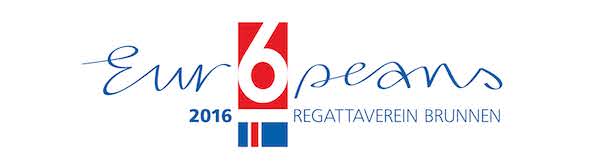 Segeln:Swiss Open der 6mJI-Klasse wegen Windmangel nicht zustande gekommenBrunnen, 15. Juli 2016 – Zu schwache und ständig drehende Winde auf dem Vierwaldstättersee führten dazu, dass an der diesjährigen Schweizer Klassenmeisterschaft der legendären 6mJI-Yachten lediglich eine einzige gültige Regatta gesegelt werden konnte. Voraussetzung für eine offizielle Anerkennung wären mindestens drei reguläre Läufe gewesen.Zum grossen Bedauern der Organisatoren, aber auch der Teilnehmer spielten die sonst so exzellenten Wind- und Wetterverhältnisse am Vierwaldstättersee ihrem Ruf für einmal keine Ehre. Regen, viele Wolken, aber wenig Wind machten den Seglern ebenso wie der Wettfahrtleitung das Leben schwer. Bereits am Dienstag, dem ersten Regattatag, hatten schwache und ständig drehende Winde Race Officer Martin Koller veranlasst, mehrere angefangene Läufe vorzeitig abzubrechen, so dass bis zum Abend keine gültige Regatta zustande kam. Am Mittwoch schien der Wettergott den Seglern zunächst besser gesinnt zu sein. Am späten Vormittag verliess das Feld die Marina Fallenbach in Richtung Gersau. Doch die Hoffnung, dort auf bessere Windverhältnisse zu stossen, erwiesen sich erneut als trügerisch. Immerhin konnte kurz nach Mittag  bei einer Windstärke von bis zu zehn Knoten ein erster Lauf gestartet werden. Mehrere Frühstarts führten zur Disqualifikation von drei Booten. Nachdem der Wind schon bald wieder schwächer wurde, beschloss die Wettfahrtleitung, den Lauf abzukürzen. Immerhin konnte die Regatta zu Ende gesegelt und ein regulärer Sieger ermittelt werden. Auch am Freitag zu wenig WindDa sämtliche Teilnehmer die Schweizer Klassenmeisterschaft als Trainingsgelegenheit für die am Samstag ebenfalls in Brunnen beginnende Europameisterschaft der 6mJI-Klasse nutzten, kamen die Organisatoren auf die Idee, die fehlenden Läufe für eine offizielle Anerkennung der Swiss Open am Freitag anstelle der vorgesehenen Trainings-Rennen nachzuholen.  Zwar zeigte sich das Wetter erstmals seit Tagen wieder von seiner besseren Seite. Die Regattaleitung hoffte, im Urnersee auf genügend Wind zu stossen. Doch daraus wurde wieder nichts. Race officer Martin Koller und OK-Präsident René Baggenstoos blieb nichts anderes übrig, als die Übung einmal mehr abzubrechen. Fazit: Die Schweizer Klassenmeisterschaft 2016 der 6mJI-Klasse kam nicht zustande. Nun setzen die aus aller Welt angereisten Segler ihre ganzen Hoffnungen auf bessere Wetter-verhältnisse anlässlich der Europameisterschaft. Diese beginnt morgen Samstag und dauert bis zum kommenden Dienstag. ---------------------------------------------------------------------------------------------------------------- Weitere Auskünfte:6MJI European Championship 2016Media RelationsAlfred FetscherinMobile: 079 627 75 75